       СОЧИ,   «НИАГАРА ФОЛЛС»  (с бассейном)       Лето 2024Отель «Ниагара Фоллс» это уютный отель, расположенный в Сочи в районе Мамайка на небольшой возвышенности, возле Мамайского лесопарка.  Сочи – летняя столица России, уникальный во всём, город, которым невозможно не восхищаться. Сочи предлагает своим гостям максимально широкий спектр всех видов туризма: лечение, пляжный отдых, активный отдых и спорт, горные лыжи, деловой туризм и многое другое. «Ниагара Фоллс» славится уютом и комфортом среди многочисленных отелей города. Гостям отеля открывается прекрасный вид с собственного балкона. Персонал отеля очень внимательно относится ко всем просьбам гостей. Уборка номеров производится  1 раз в 3 дня. К услугам гостей внутренняя лаунж-зона   с  открытым бассейном с шезлонгами и террасой, бесплатный Wi-Fi. Сервис отеля предлагает: доставку еды и напитков в номер, услуги прачечной, номера для некурящих, услуги по глажению одежды, места для курения. Кулер на каждом этаже. Круглосуточная стойка регистрации. Для безопасности гостей установлена охранная сигнализация и ведется видеонаблюдение в местах общего пользования. На побережье  Вы найдете для себя и Вашей семьи большое количество развлечений, кафе и ресторанов. Остановка общественного транспорта расположена в  от отеля. Отель "Ниагара Фоллс" идеальное место для спокойного, беззаботного отдыха!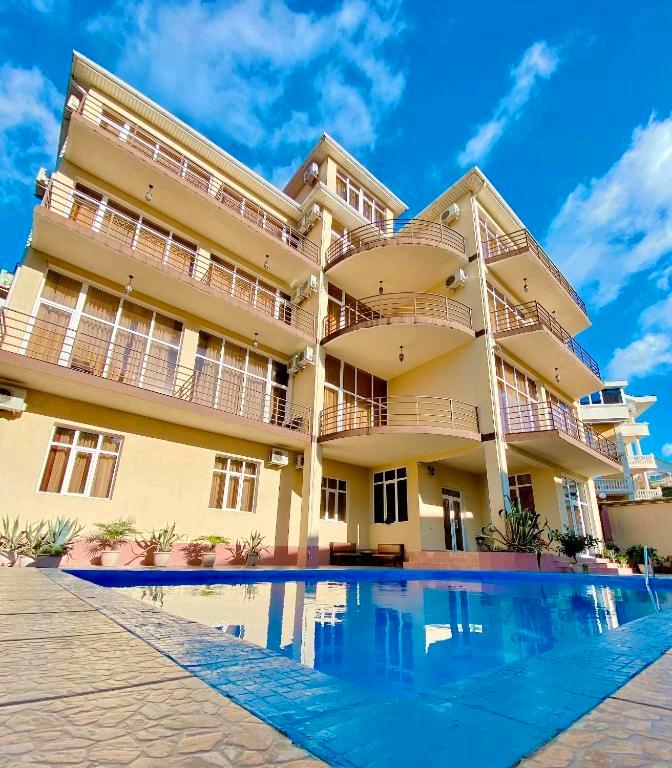 Размещение: «Стандарт» 2-х, 3-х местные номера с удобствами без балкона(WC, душ, ТВ, кондиционер, односпальные кровати, шкаф для одежды, журнальный столик, вид уточняется). Холодильник на этаже на 5 номеров. «Стандарт» 2-х, 3-х местные номера с удобствами и балконом (WC, душ, ТВ, кондиционер, холодильник, односпальные и двуспальные кровати, шкаф для одежды, журнальный столик, вид уточняется ).  «Улучшенный» 2-х местные номера с удобствами и балконом с видом на бассейн (WC, душ, ТВ, кондиционер, холодильник,  двуспальная кровать, косметические средства, фен, банные полотенца,  диван или кресла, журнальный столик, стулья, зеркало).  Пляж: 8-10 минут  - оборудованный галечный.Питание: самостоятельное.Дети: до 5 лет на одном месте с родителями– 8150 руб.,  до 12 лет скидка на проезд – 200 руб.Стоимость тура на 1 человека (7 ночей)В стоимость входит:  проезд  на  автобусе; проживание в номерах выбранной категории,  сопровождение, страховка от несчастного случая. Курортный сбор за доп. плату.Выезд из Белгорода еженедельно по понедельникам.Хочешь классно отдохнуть – отправляйся с нами в путь!!!!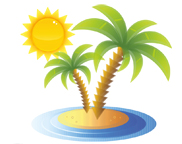 ООО  «Турцентр-ЭКСПО»                                        г. Белгород, ул. Щорса, 64 а,  III этаж                                                                                                            Остановка ТРЦ «Сити Молл Белгородский»www.turcentr31.ru                 т./ф: (4722) 28-90-40;  тел: (4722) 28-90-45;    +7-951-769-21-41РазмещениеЗаездыСТАНДАРТСТАНДАРТСТАНДАРТСТАНДАРТСТАНДАРТСТАНДАРТУЛУЧШЕННЫЙ2-х мест. с удоб.3, 4 эт. с балконом35 кв. м 2спальн. кров. вид на бассейнСЕМЕЙНЫЙМАНСАРДА5 эт. без лифта окна в потолке  без балкона, 1-2спальн. и 3 1спальн. кров.СЕМЕЙНЫЙМАНСАРДА5 эт. без лифта окна в потолке  без балкона, 1-2спальн. и 3 1спальн. кров.СЕМЕЙНЫЙМАНСАРДА5 эт. без лифта окна в потолке  без балкона, 1-2спальн. и 3 1спальн. кров.РазмещениеЗаезды2-х мест.с удоб.1 эт. без балкона20 кв. м2 разд. кров. вид на задний двор3-х мест.с удоб.1 эт. без балкона20 кв. м3 разд. кров. вид на двор или бассейн2-х мест.  с удоб.  2-4 эт. с балконом25 кв. м2 разд. кров. вид во двор или с торца здания2-х мест.  с удоб.  2-4 эт. с балконом2спальн. кров.вид на бассейн2-х мест.  с удоб.  5 эт. Без лифтабез балкона с панорамными окнами2спальн. кров.вид на море, бассейн3-х мест.  с удоб. 2-4 эт. с балконом3 разд. кров. вид на бассейн, двор или с торца зданияУЛУЧШЕННЫЙ2-х мест. с удоб.3, 4 эт. с балконом35 кв. м 2спальн. кров. вид на бассейнСЕМЕЙНЫЙМАНСАРДА5 эт. без лифта окна в потолке  без балкона, 1-2спальн. и 3 1спальн. кров.СЕМЕЙНЫЙМАНСАРДА5 эт. без лифта окна в потолке  без балкона, 1-2спальн. и 3 1спальн. кров.СЕМЕЙНЫЙМАНСАРДА5 эт. без лифта окна в потолке  без балкона, 1-2спальн. и 3 1спальн. кров.РазмещениеЗаезды2-х мест.с удоб.1 эт. без балкона20 кв. м2 разд. кров. вид на задний двор3-х мест.с удоб.1 эт. без балкона20 кв. м3 разд. кров. вид на двор или бассейн2-х мест.  с удоб.  2-4 эт. с балконом25 кв. м2 разд. кров. вид во двор или с торца здания2-х мест.  с удоб.  2-4 эт. с балконом2спальн. кров.вид на бассейн2-х мест.  с удоб.  5 эт. Без лифтабез балкона с панорамными окнами2спальн. кров.вид на море, бассейн3-х мест.  с удоб. 2-4 эт. с балконом3 разд. кров. вид на бассейн, двор или с торца зданияУЛУЧШЕННЫЙ2-х мест. с удоб.3, 4 эт. с балконом35 кв. м 2спальн. кров. вид на бассейн2-х мест. с удоб.3-х мест. с удоб.4-х, 5-ти мест. с удоб.03.06.-12.06.1880015300205002120021900158002190020500165001440010.06.-19.06.1900015500207002140022100160002210020700167001460017.06.-26.06.1920015700209002160022300162002230020900169001480024.06.-03.07.1940015900211002180022500164002250021100171001500001.07.-10.07.1960016100213002200022700166002270021300173001520008.07.-17.07.1990016400215002220022900168002290021500175001540015.07.-24.07.2010016900218002250023200175002320021800179001590022.07.-31.07.2010016900218002250023200175002320021800179001590029.07.-07.08.2010016900218002250023200175002320021800179001590005.08.-14.08.2010016900218002250023200175002320021800179001590012.08.-21.08.2010016900218002250023200175002320021800179001590019.08.-28.08.2010016900218002250023200175002320021800179001590026.08.-04.09.1990016400216002230023000168002300021600177001570002.09.-11.09.1970016200214002210022800166002280021400175001550009.09.-18.09.1950016000212002190022600166002260021200173001530016.09.-25.09.19300158002100021700224001640022400210001710015100    23.09.-02.1019100156002080021500222001620022200208001690014900